8-Б класУкраїнська моваПараграфи 32-33, вправи 1, 2 стор.111Українська література Читати О.Довженка"Ніч перед боєм",твір Ніни Бічуї "Ш паша Славка Беркути". Зробити завдання, які є у підручникуАнглійська моваОпрацювати слова ст. 130 SB: 2b,c.Опрацювати  розділи 2b і 2c у Student's book і Workbook.Зарубіжна література Частина 1.Список літератури у кожному робочому зошиті , презентаціїЧастина 2. Мольєр "Міщанин-шляхтич"Літературна вікторинаА. де Сент Екзюпері "Маленький принц" - про письменника і його твір - мультимедійна презентація. Не менше 30 слайдів.Польська мова АлгебраЧастина 1. Розв’язати рівняння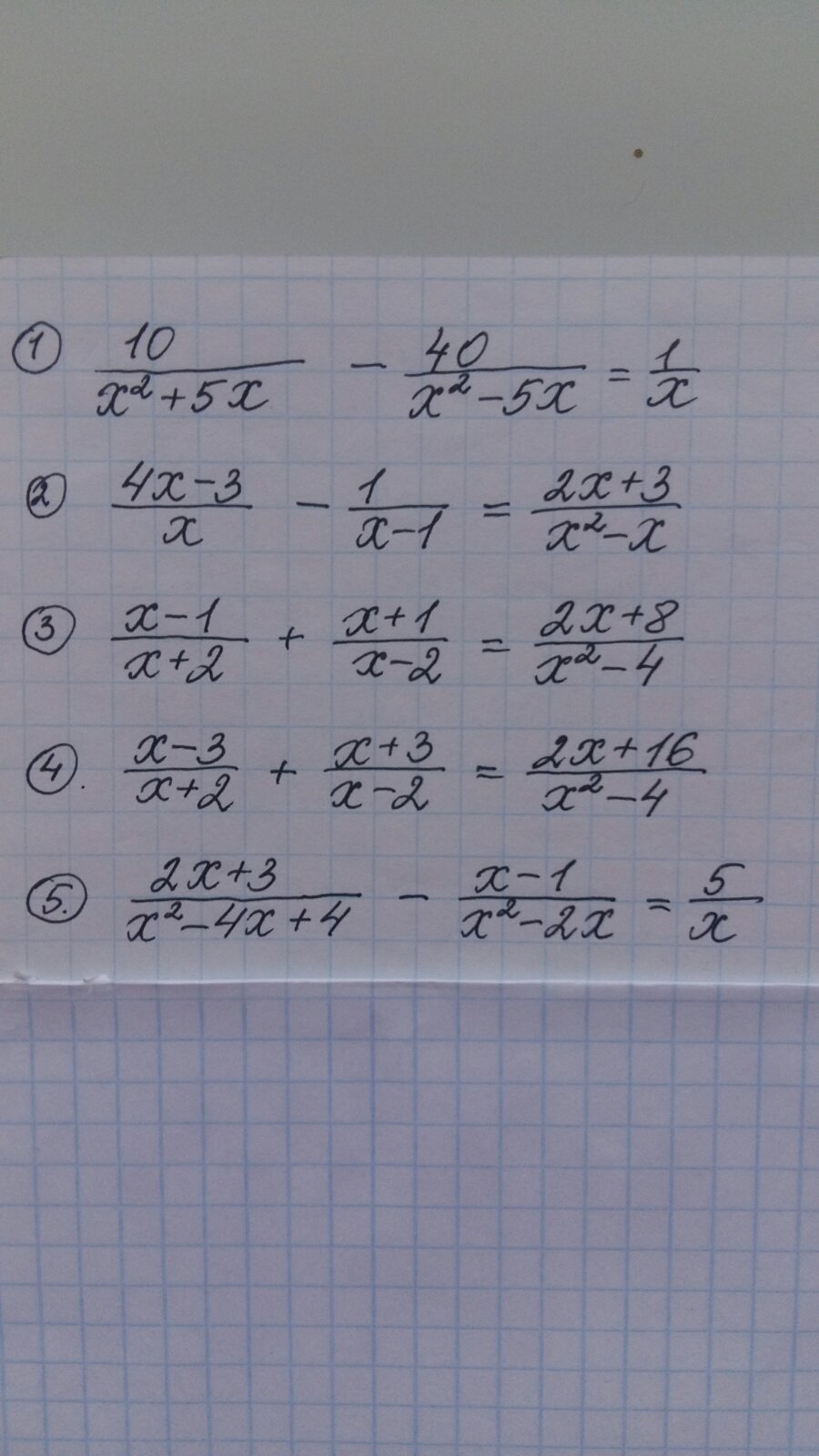 Частина 2. Розв’язати рівняння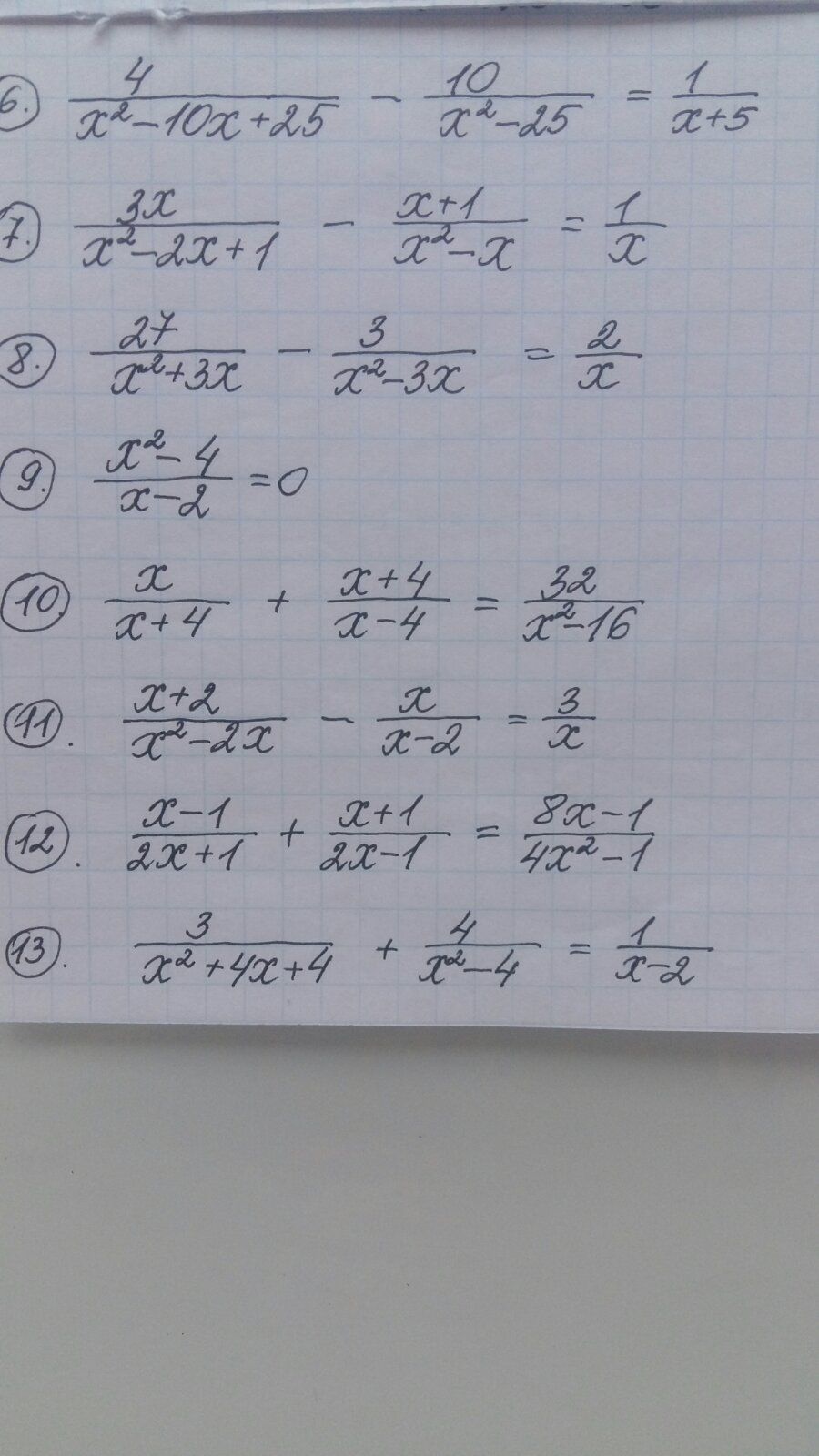 ГеометріяЗавдання 1.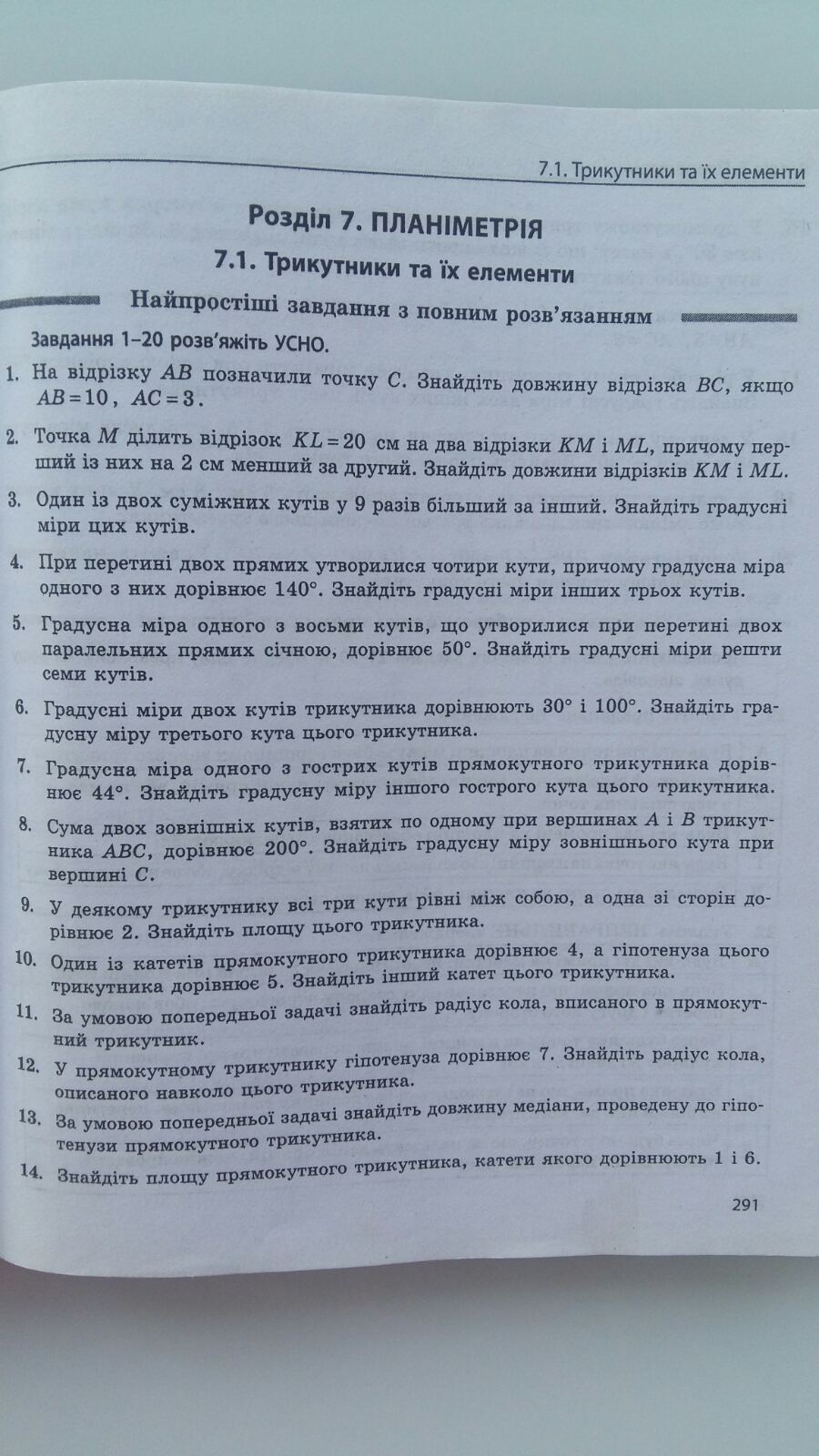 Завдання 2. https://www.youtube.com/watch?v=4eZXBnTGBh8&feature=youtu.behttps://www.youtube.com/watch?v=UKokoIEEj6M&feature=youtu.beБіологіяЧастина 1.Переглянути відео, в зошиті намалювати і підписати будову окаhttps://learningapps.org/2049703Частина 2.Переглянути відео та в зошиті написати схему будови сенсорних систем, які ми вивчалиhttps://www.youtube.com/watch?fbclid=IwAR3vNkcmVpexVcM7zh1TCRnp5qXBNCBfVBf4hAZl84PVDPObk42sVjfGpl4&feature=youtu.be&v=ekLEUFjkhbQ&app=desktopГеографіяЗавдання 1. Тема: "Природно заповідний фонд України. Моніторинг навколишнього середовища. Заходи, щодо раціонального природокористування".   Параграф: 47-48   Виконати практичну роботу в зошиті (завдання на фотографії), користуватися картою в атласі сторінка 35 .Перегляд презентаціїhttps://www.youtube.com/watch?v=9lz_k03qzv0&feature=youtu.behttps://www.youtube.com/watch?v=Ri9XU1XEXOI&feature=youtu.beЗавдання 2. Написати на подвійному листку контрольну роботу на тему "Ґрунти.Рослинніст.Тваринний світ.Ландшафти України.Природокористування".1варіант-пишуть учні які сидять в першому ряду від вікна;2варіант-середній ряд;3варіант-ряд від дверей.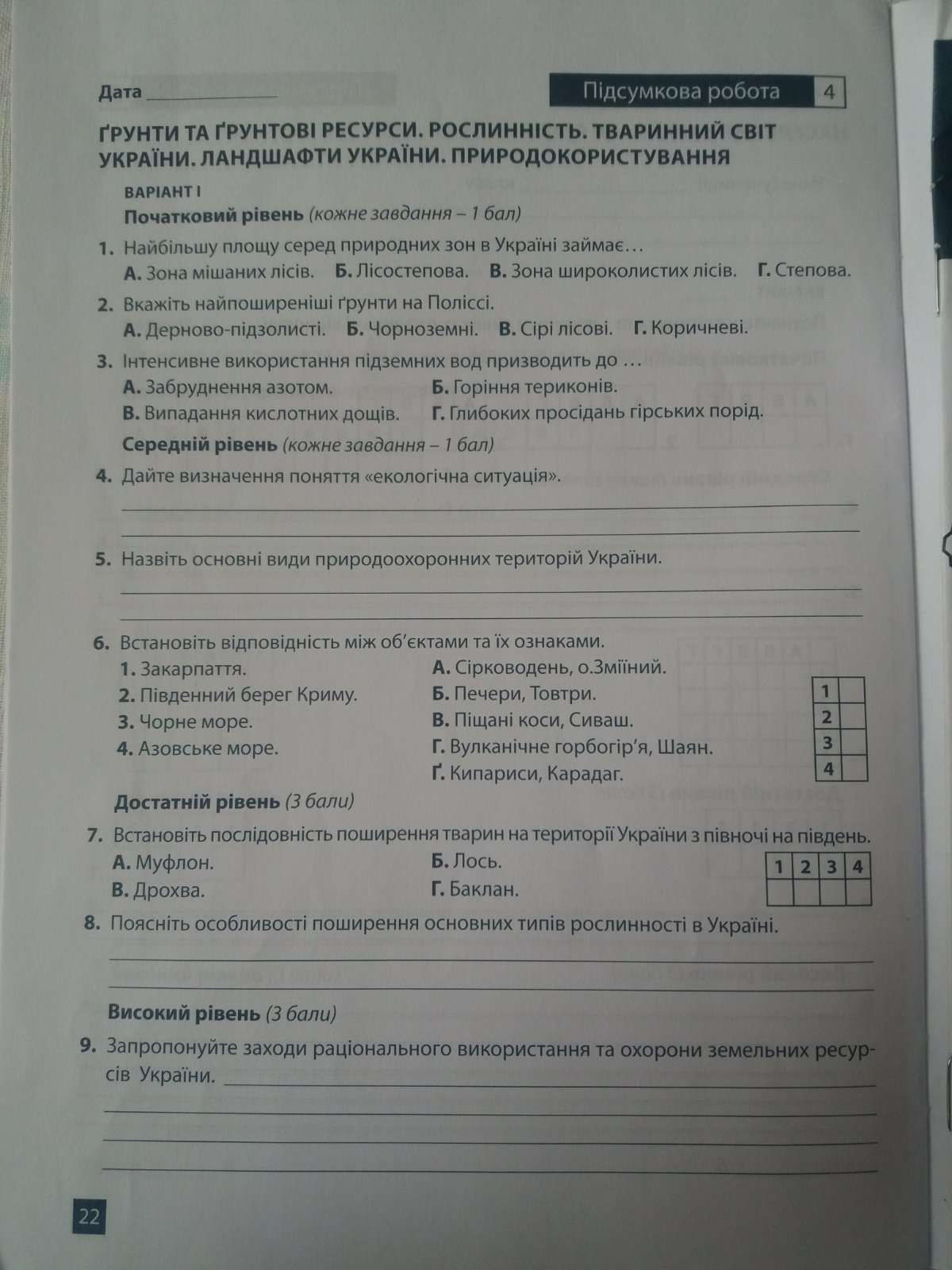 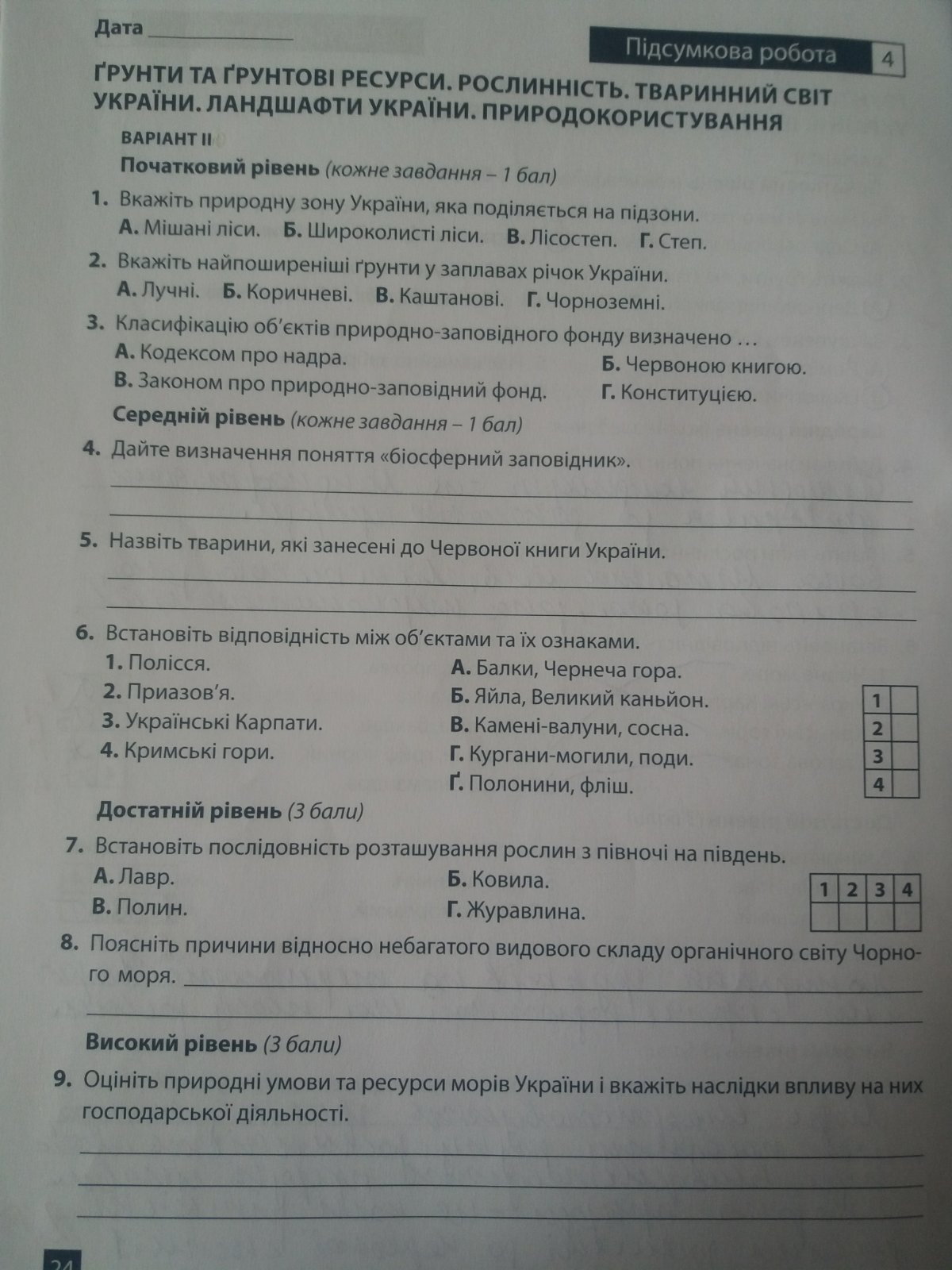 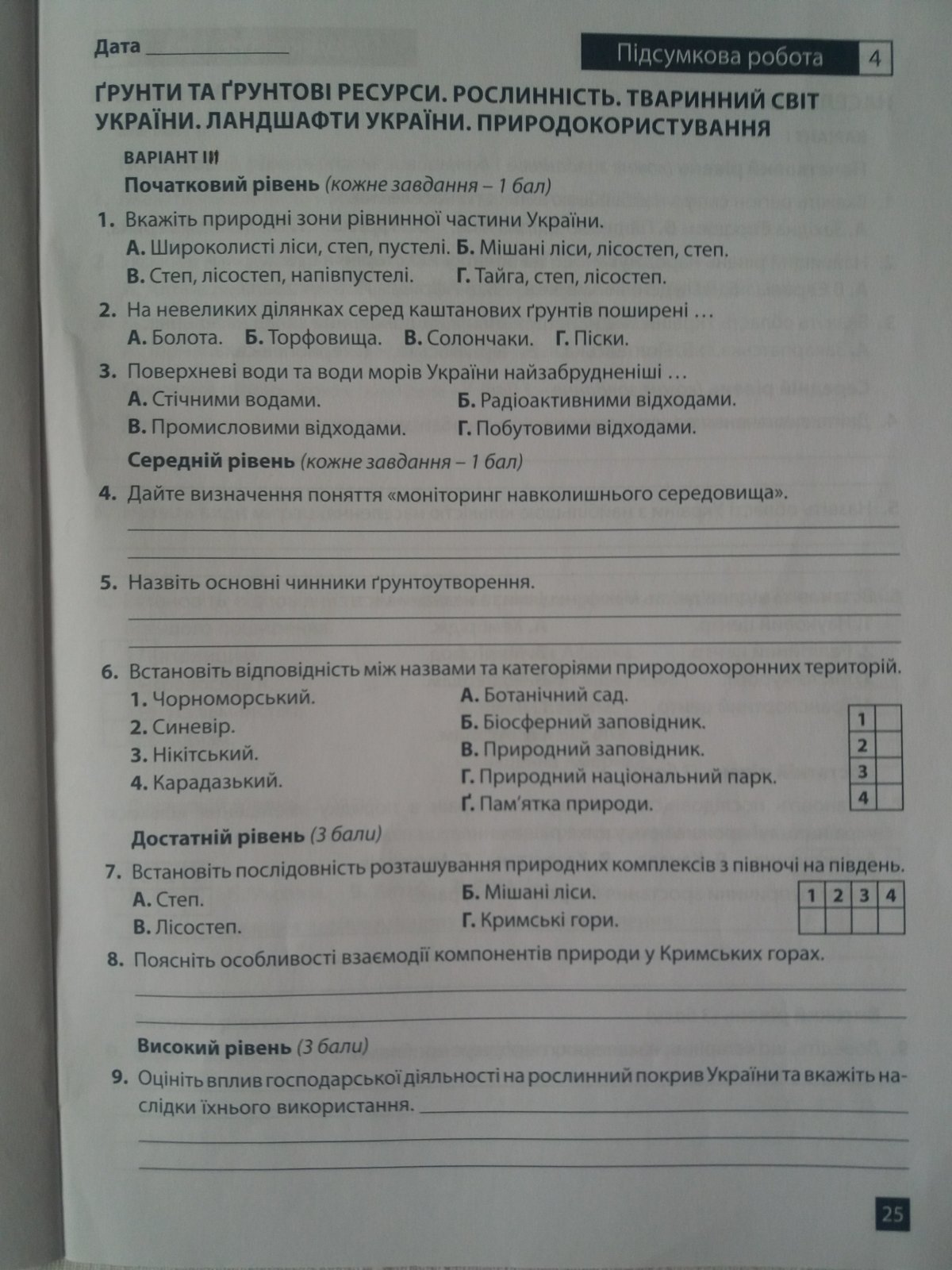 ФізикаПовторити пар.25 до 30. Вивчити пар.31 і 32.Зробити конспект. Вправи 31 4 і 5 . Вправа 32  2 і 5 .Хімія1.Вивчити параграфи 24,29,31,32,вивчити формули кислот з зошита 2.Повторити параграфи 23,25,30.3.Виконати проект на одну з тем:             1. З історії відкриття періодичної системи .             2 .Використання кристалів у техніці .             3 .Цікаві історичні факти з відкриття і походження хімічних елементів (реферат від 7 сторінок, презентація від 8 слайдів)Історія УкраїниПараграф 31-32Всесвітня історіяПараграф 22ІнформатикаОзнайомитись з уроками 5-6http://itknyga.com.ua/index/bezkoshtovno/0-19?fbclid=IwAR2NEqAoSHfLP9YcYG12HEsiHItO_KBTAPy4N4w2v5zqQuZlXS8lYNnnul8Основи здоров’яТема: "Екологічна безпека. Забруднення питної води." (параграф 21; робочий зошит ст. 49-50)Трудове навчанняДля хлопців- параграфи 13-14Для дівчат- проект Писанка».  Виготовлення декоративного яйця в любій доступній техніці виконання. Мистецтво1.Класицизм.Музика.2.Слухати твори В.А.Моцарта, Л.В.Бетховена(за вибором).Фізична культураВправи на розвиток загальнофізичної підготовки.Християнська етика      Цінність подружнього життя  https://www.youtube.com/watch?v=b09M6hosBZEНаступні завдання будуть розміщені на веб-сервісі  Google Classroom у відповідних курсах.